CameroonCameroonCameroonCameroonApril 2030April 2030April 2030April 2030MondayTuesdayWednesdayThursdayFridaySaturdaySunday1234567891011121314Feast of the Sacrifice (Eid al-Adha)15161718192021Good Friday222324252627282930NOTES: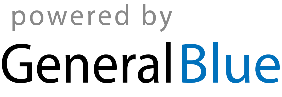 